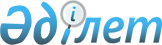 Вопросы лицензирования деятельности по оценке имущества
					
			Утративший силу
			
			
		
					Постановление Правительства Республики Казахстан от 2 ноября 2001 года № 1389. Утратило силу постановлением Правительства Республики Казахстан от 7 июня 2012 года № 753

      Сноска. Утратило силу постановлением Правительства РК от 07.06.2012 № 753 (вводится в действие по истечении двадцати одного календарного дня после первого официального опубликования).      В соответствии с Законом Республики Казахстан от 17 апреля 1995 года "О лицензировании", Законом Республики Казахстан от 30 ноября 2000 года "Об оценочной деятельности в Республике Казахстан" Правительство Республики Казахстан постановляет: 

     1. Утвердить прилагаемые: 

     1)(утратил силу постановлением Правительства РК   от 25 мая 2007 г. N  419(вводится в действие с 9 августа 2007 г.); 

     2) изменения, которые вносятся в некоторые решения Правительства Республики Казахстан. 

     2. (Пункты 2-3 исключены - постановлением Правительства РК от 24 июня 2002 г. N 689) 

     4. Настоящее постановление вступает в силу через тридцать дней со дня опубликования.            Премьер-Министр 

  Республики Казахстан 

                                              Утверждены  

                                постановлением Правительства 

                                     Республики Казахстан  

                                от 2 ноября 2001 года N 1389 

                       Изменения, которые вносятся в некоторые решения  

                     Правительства Республики Казахстан 

        1.  (Утратил силу - от 15 марта 2006 года N  168). 

      2. В постановление Правительства Республики Казахстан от 29 декабря 1995 года N 1894 "О реализации постановления Президента Республики Казахстан от 17 апреля 1995 года N 2201" (САПП Республики Казахстан, 1995 г., N 41, ст. 515):  

      в Перечне государственных органов (лицензиаров), уполномоченных выдавать лицензии на виды деятельности, подлежащие лицензированию, утвержденном указанным постановлением: 

      в строке, порядковый номер 17, в графе 3: после слова "нотариальных" дополнить словом "услуг"; слова "и платных юридических услуг, не связанных с адвокатской деятельностью, и оценка недвижимости" исключить; 

      дополнить строкой, порядковый номер 17-1, следующего содержания: 

      "17-1. Комитет регистрационной службы               Оказание 

            Министерства юстиции                         платных 

            Республики Казахстан                         юридических 

                                                         услуг, не  

                                                         связанных с  

                                                         адвокатской  

                                                         деятельностью,  

                                                         оценка  

                                                         имущества".       3.  (Пункт 3 утратил силу - постановлением Правительства РК от 25 июля 2005 г.N 773) 

      4.  (Пункт 4 утратил силу - постановлением Правительства РК от 28 октября 2004 г.N 1120) 

      5.  (Пункт 5 утратил силу - постановлением Правительства РК от 28 октября 2004 г.N 1120) 

    Утверждены           

постановлением Правительства 

Республики Казахстан     

от 2 ноября 2001 года N 1389  

  Правила  

лицензирования деятельности по оценке имущества 

(утратили силу постановлением Правительства РК   от 25 мая 2007 г. N  419

(вводится в действие с 9 августа 2007 г.)                                                Приложение 1  <*> 

      Сноска. Приложение 1 исключено - постановлением Правительства РК от 9 августа 2005 года N  821(вводится в действие по истечении 30 дней со дня официального опубликования). 

 

                                                     Приложение 2  <*> 

      Сноска. Приложение 2 исключено - постановлением Правительства РК от 9 августа 2005 года N  821(вводится в действие по истечении 30 дней со дня официального опубликования). 

                                                    Приложение 3  <*> 

      Сноска. Приложение 3 исключено - постановлением Правительства РК от 9 августа 2005 года N  821(вводится в действие по истечении 30 дней со дня официального опубликования). 
					© 2012. РГП на ПХВ «Институт законодательства и правовой информации Республики Казахстан» Министерства юстиции Республики Казахстан
				